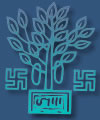   fcgkj ljdkj fcgkj jkT; 'kS{kf.kd vk/kkjHkwr lajpuk fodkl fuxe fyŒ  BIHAR STATE EDUCATIONAL INFRASTRUCTURE DEVELOPMENT CORPORATION LTD.      (A Govt. of  Bihar Undertaking)            ISO 9001; 14001; OHSAS 18001         Shiksha Bhawan, Bihar Rashtrabhasha Parishad Campus, Acharya Shivpujan Sahay Path, Saidpur, Patna-800004           Tel. No.: 0612-2660850  ● Fax No.: 0612-2660256     E-mail: bseidc@gmail.com ● website: http://www.bseidc.in ● CIN U80301BR2010SGC015859nj vkea=.k gsrq vYidkyhu dksVs’ku vkea=.k lwpuk la[;k&06 o"kZ&2020&21fcgkj jkT; 'kS{kf.kd vk/kkjHkwr lajpuk fodkl fuxe fyŒ iVuk ds fucaf/kr laosndksa@[;kfr izkIr QeksZa@daifu;ksa ls fnukad%& 26-06-2020 ds vijkgu 03%00 cts rd jkT; ds fofHkUu ftykUrxZr fofHkUu fuekZ.k dk;ksZ esa iz;ksx gsrq Furniture ls lacaf/kr dk;ksZ gsrq xSj vuqlwfpr enksa dh vkiwfrZ ,oa vf/k"Bkiu ds fy, fuEukafdr enksa gsrq eqgjcan dksVs’ku v/kh{k.k vfHk;ark] fcgkj jkT; 'kS{kf.kd vk/kkjHkwr lajpuk fodkl fuxe fyŒ] iVuk ds dk;kZy; esa izkIr fd;k tk,xk ,oa mlh fnu vijkgu 03%30 cts dksVs’kunkrkvksa ;k muds vf/kd`r izfrfuf/k;ksa ds le{k [kksyk tk,xkA fo'ks"k 'krsZ&;g dksVs’ku flQZ nj fu/kkZj.k gsrq vkeaf=r fd;k x;k gSAdksVs’kunkrkvksa dks viuk nj ¼lHkh djksa] GST ,oa <qykbZ O;; ds lkFk½  vad ,oa v{kjksa esa m)`r  djuk gksxkAfo’ks"k lwpuk ds fy, lwpukiV~V ;k osclkbV www.prdbihar.gov.in ,oa www.bseidc.in ns[ksa vFkok v/kksgLrk{kjh ds dk;kZy; esa dk;kZof/k esa laidZ fd;k tk ldrk gSA                                                                            v/kh{k.k vfHk;ark                                                                                                                                                                                 BSEIDC, iVukASl.
No.Description of itemsQtyUnitRate
 (In Digits)Rate
( In Words)1Supplying & Installing of 3 Seater Class Room Desk cum Bench combines the elegance of wood with the strength of steel. Its ergonomically designed to minimize fatigue. This three seater model is best suited for schools and colleges. Dimension-1500 x 895 x 750(Appx ) Desk panel Seat, Back-The panels are made from 18 mm thk Pre Laminated Boards with PVC edge banding on all sides, Understructure-Made of 25.4 x 25.4 mm x1.2 mm thick powder coated ERW tubes at base which are welded to the desk and seat supports that are made of 1.0 mm thk powder coated MS 'C' sections Stiffeners tat are provided between the 2 vertical frames at base and back of seat are made from 25.4 x25.4 x1.2 mm thk powder coated ERW tubes. The tubes are closed with plastic caps. Additional horizontal supports of 1.5 mm thk powder coated MS 'C' sections are placed below the desk and seat to add to the rigidity of the structure. The storage shelf is made from 0.8 mm thk powder coated MS sheet which is affixed below the desktop Hooks are provided on either sides of the vertical frame of the desk, for hanging bags/bottles They are made from 6.0 mm dia MS rods. Level adjustors are provided to take care of unevenness in floor, complete in all respect of perference make (GODREJ / METHODEX / DURIAN / JUARI) as per direction of Engineer-in-charge.1Each2Supplying & Installing of  2 Seater Class Room Desk cum Bench combines the elegance of wood with the strength of steel. Its ergonomically designed to minimize fatigue. This two seater model is best suited for schools and colleges. Dimension-900 x 895 x 750(Appx ) Desk panel Seat, Back-The panels are made from 18 mm thick Pre Laminated Boards with PVC edge banding on all sides, Understructure-Made of 25.4 x 25.4 mm x1.2 mm thk powder coated ERW tubes at base which are welded to the desk and seat supports that are made of 1.0 mm thk powder coated MS 'C' sections Stiffeners tat are provided between the 2 vertical frames at base and back of seat are made from 25.4 x25.4 x1.2 mm thk powder coated ERW tubes. The tubes are closed with plastic caps. Additional horizontal supports of 1.5 mm thk powder coated MS 'C' sections are placed below the desk and seat to add to the rigidity of the structure. The storage shelf is made from 0.8 mm thk powder coated MS sheet which is affixed below the desktop Hooks are provided on either sides of the vertical frame of the desk, for hanging bags/bottles They are made from 6.0 mm dia MS rods. Level adjustors are provided to take care of unevenness in floor, complete in all respect of perference make (GODREJ / METHODEX / DURIAN / JUARI) as per direction of Engineer-in-charge.1Each3Supplying & Installing of  Student Wooden Chair: Student/Training Room chair with folding writing pad, powder coated pipe frame, wooden seat back shell make (GODREJ / METHODEX / DURIAN / JUARI) all complete job as  per direction of E/I.1Each4Supplying & Installing of  Chair (CH4) - Office chair with cantilever type frame made of dia. 2.54 cm x 14 BG thick M.S.ERW tube and powder coated without arm. Seat/Back made of chemically treated and seasoned wood, caned and furnished with melamine polish. Back size - 38.1 cm (W) x 42.4 cm (D). The under structure assembly is a cantilever type frame made of dia 2.54 cm x 14 BG thick M.S.ERW tube and powder coated, complete in all respect ct perference make (GODREJ / METHODEX / DURIAN / JUARI) as per direction of Engineer-in-charge.1Each5Supplying & Installing of  Teacher's Table made of MS ERW round tube dia 25.4 x 1.2 mm thick with 25 mm thick Pre4 Laminated top size 900 x 590 x 750 with one drawer unit made of 0.5 mm thick CRCA sheet mild steel, all steel components have powder coated paint fitted with lock, complete in all respect of perference make (GODREJ / METHODEX / DURIAN /) as per direction of Engineer-in-charge.1Each6Supplying & Installing of  Table Model T-8 Made of made of MS ERW round tube dia 25.4 x 1.2mm thick with 25mm thick Pre Laminated top size 4' x 2' with one side three drawer unt made of .5mm thick CIRCA sheet mild steel, All steel components have powder coated paint fitted with lock, complete in all respect of perference make (GODREJ / METHODEX / DURIAN / JUARI) as per direction of Engineer-in-charge.1Each7Supplying & Installing of  Bravo Mid Back Chair with seat and back are made up of 1.2 cm thick hot-pressed plywood, upholstered with fabric upholstery covers and moulded Polyurethane foam. The back foam is designed with contoured lumbar support for extra comfort. The seat has extra thick foam on front edge to give comfort to popliteal area. Dimension BACK SIZE - 47.5 cm. (W) x 58.0cm. (H) & SEAT SIZE 47 0 cm. (W) x 48.0 cm. (D). POLYURETHANE FOAM: The Polyurethane foam is moulded with density = 45 +/-2 kg/m3 and Hardness = 20 +1- 2 at 25% compression 3) ARMRESTS The one-piece armrests are injection moulded from black Co-polymer Polypropylene. 4) CENTER TILT SYNCHRO MECHANISM, PNEUATIC HEIGHT ADJUSTMENT, complete in all respect of perference make (GODREJ / METHODEX / DURIAN / JUARI) as per direction of Engineer-in-charge.1Each8Table Model Insight 1800W Dimenstion- 1800 x 900 x 740 made of Worktop- 25 mm Thick PLB Tops with 2mm Thick PVC Edge Beading, Understructure C - Frames 1.6 mm thick M.S CFrame Supporting the Top., Legs- Dia. 38.1 x 1.6 mm thick M.S ERW tube, complete in all respect of perference make (GODREJ / METHODEX / DURIAN / JUARI) as per direction of Engineer-in-charge.1Each9Supplying & Installing of  Table made of MS ERW round tube dia 25.4 x 1.2mm thick with 18mm thick Pre Laminated top size 1199 X 590 X 735 with one side three drawer unit made of .5mm thick CRCA sheet mild steel, All steel components have powder coated paint fitted with lock of make- Methodex,  Godrej, Durian) do do all complete job as  per direction of E/I.1Each10Supplying & Installing of Laboratory Table of size 1600 x 910 mm WITH MAIN STORAGE UNIT WITH CAM Lock: 900 mm D, 880 mm W with two shutters & One drawer, add one storage sink unit with cam Lock: 900 mm (W) x 355 mm (D), 3 Way Faucet Bench Mounted 3 way water fittings "Swing Gooseneck", complete in all respect of perference make (GODREJ / METHODEX / DURIAN / JUARI) as per direction of Engineer-in-charge.1Each11Supplying & Installing of Steel Whatnot of size 2'6" x 36" x 18" with three shelves made of slotted angle Prime quality CRC sheet conforming to IS 513D/10748/5986.The pitches of the slots at 19.05mm, Panels/Shelves 6 Bend bending process of 905(L) x 448(D) of load capacity 80 Kgs. UDL Max. per shelf All fasteners of electro perk arised as per IS . 3655 -1985 Painting All Steel components of powder coated, complete in all respect of perference make (GODREJ / METHODEX / DURIAN / JUARI) as per direction of Engineer-in-charge.1Each12Supplying & Installing of Steel Storwel Plain with Four Shelves Almirah of size 1980 x 916 x 486 MM multi bend construction and inter locking design and full length over apping doors and sides. Three-way bolting mechanism. Spot welding & CO2 weldipg. Anticorrosion treated components, oven baked powder coatinq process. Material thickness 0 9mm Top, Bottom.LH & RH sides and back material thickness - 0.9 mm, removable RH & LH main door with stiffeners materials thickness - 0.9 mm, 4 adjustable shelves of thickness - 0.8 mm, complete in all respect of perference make (GODREJ / METHODEX / DURIAN / JUARI) as per direction of Engineer-in-charge.1Each13Providing and fixing Soft Board/Notice Board of size 1200 x 900 mm, complete in all respect of perference make (GODREJ / METHODEX / DURIAN / JUARI) as per direction of Engineer-in-charge.1Each14Supplying & Installing of Dry - erase markers and easily cleaned Green / White Board of size 122 cm x 122 cm x 5 cm fixed on wall at proper height with clip, bracket & screws / toggle bolt.1Each15Supplying & Installing of Sofa Set(3+1+1) Sofa Set made up of  Microfibre with Polyester Laminate upholstery Frame Material :- Kiln dried wood Seat Foam : Slab stock foam with recron layer. Also bonded foam used as a supporting material beneath slab stock. Foam Density : 34 kg/ cubic m. Back Foam : Slab stock foam with recron fill at back and arms Foam Density : 34 kg/cubic m Webbing Material : S- spring along with nylon strips Dimension of Single Seater Sofa-1111W x 935D x 890H mm & Dimension of Three Seater Sofa-2111W x 935D x 890H mm(Methodex, Godrej, Durian) do do all complete job as  per direction of E/I.1Each16Supplying & Installing of Sofa Set(3+1+1): Sofa Set made up of EPU Upholstry of 1 mm thickness, Dried Solid wood having moisture content of 10-12%, thickness of wood used 10mm, foam material solid stack of density 26 kg/Cum at seat & back, webbing material S spring + nylon having swivel mechanism in one seater for smooth 360 degree rotation. (Methodex, Godrej, Durian) do do all complete job as  per direction of E/I.1Each17Supplying & Installing of 2 Door Wardrobe Overall Size including top : Width - 960.0 mm Depth - 590 mm Height - 1941.0 mm,  Material : Body panels are made of 18 mm thick Prelaminated Particle Board All the exposed edges are edge banded with 0.8 mm thick PVC edge banding. Door are made of 18 mm thick Prelaminated Particle board with all the exposed edges are edge banded with 0.8 mm thick PVC edge banding and with imported H.D.F. foil wrapped decorative trim fixed on to it. Drawer components are made of 18 mm thick Prelaminated Particle Board .All the exposed edges are edge banded with 0.8 mm thick PVC edge banding. Body back and drawer bottom are made of 8 mm thick Prelaminated particle board. Top cornice is made of imported H.D.F. foil wrapped decorative Trim. Hardware : The high quality hardware used like Roller slides, Hinges , minifix, wooden dowels is of make Hettich.. Lock used for middle door is 3 way lock. Lock used for right hand door and drawer is cam lock Construction : Knock Down construction.  Finish :. 18 mm thick Prelaminated Particle Board is in Maple shade(Methodex, Godrej, Durian) do do all complete job as  per direction of E/I.1Each18Supplying & Installing of king size Bed sheet with 2 no. of Pillows all complete job as  per direction of E/I.1Each19Supplying & Installing of CHAIR without arm with SEAT/BACK: The Seat and Back should be made of injection moulded high impact strength Polypropylene polymer compound with indoor grade UV resistance. SEAT SIZE: 52.5 cm. (W) x 53.2 cm. (D), * BACK SIZE : 51.6 cm. (W) x 40.5 cm. (H) .S.S. UNDERSTRUCTURE: The tubular welded frame made by Stainless Steel 202 grade tube dully buff polished to give shiny finish (Make-Godrej /Durian/Zuari/Methodex) as per direction of E/I1Each20 Supplying & Installing of Visitor Chair for PRINCIPAL : CHAIR  with Cantilever type frame made of dia 2.54cm x 14 BG thick M.S.ERW tube and coated without arm. Seat/Back made of chemically treated and seasoned wood, caned and furnished with melamine polish. BACK SIZE-38.1 cm (W) X 42.4 cm (D). The seat should be extra thick foam on front edge to give comfort to popliteal area  (Make-Godrej /Durian/Zuari/Methodex) as per direction of E/I1Each21Supplying & Installing of TABLE 1800W Dimension- 1800 x 900 x 740 made of Worktop- 25  thick pre-laminated Particle Board (PLB) with 2mm thick PVC Edge beading, Understructure C – Frames 1.6 mm thick M.S             C-frame supporting the Top., Legs- Dia. 38.1 x 1.6 mm thick M.S ERW tube.Godrej /Durian/Zuari/wipro/Methodex as per direction of E/I1Each22Supplying & Installing of Stool with 300 mm dia made of 1.00 mm  thick CR Steel dully welded to the understructure and powder coated (DFT 40-60 microns) painting. UNDERSTRUCTURE should be made of MS ERW tube (22  mm dia). All MS section should be powder coated in approved colour (Make-Godrej /Durian/Zuari/Methodex) as per direction of E/I1Each23Supplying & Installing of Sliding Door Unit,, Dimension- 900 mm (W) x 450 mm (D) (1830 mm H), Construction & Material -Rigid Knock down construction, Prime Quality CRCA Steel – 0.8 mm thick. Sliding Door Arrangement -Sliding Door with top hanging arrangement to prevent derailment. Each door provided with 2 Plastic roller having steel ball bearing for smooth movement of door & less noise. Unit should have Glass door for visibility of the content. Locking & handle - Snap on type aesthetically appealing die cast 5 Lever Cam lock for safe locking, Plastic flush & recessed handle Shelving - Height wise Adjustable Shelf Mounting, Uniformly Distributed Load Capacity per each full shelf is 80 kg approx & for half shelf it is 40 kg with Epoxy Polyester Powder coated to the thickness of 50 microns  (Make-Godrej /Durian/Zuari/Methodex) as per direction of E/I1Each24Supplying & Installing of Chair with Cushion chair on tubular frame with arm cantilever type made of dia 2.5cm X 14BG MS ERW round Tube with black powder coated paint and Back made of chemically treated and seasoned wood, caned and furnished with melamine polish. Seat height 43cm, back height 80 cm  (Make-Godrej /Durian/Zuari/Methodex) as per direction of E/I1Each25Supplying & Installing of Single sheet bed of standard ayush semi fowler Bed of Size 2265Lx900Wx610Hmm with 2 Section Mattress 100mm.Godrej /Durian/Zuari/Methodex as per direction of E/I1Each26Supplying & Installing of Single sheet bed (APO BED) having bed frame assembly is welded of side frame,inner slat. side Frame are made of Pipe50.8x25.4x1.2mm thick MS,inner slats of sq.Tube 19x1.0 MS ERW IS-7138 MS Sheet 1mm thick.Head & Tail Board are made of sq.Pipe38.1 x1.2 mm & SQ.Pipe25x1.0 mm thk MS Sheet IS :513. Finish -Epoxy Polyester Powder Coated DFT 40-60 micron size of Bed 1980mm(W)x915 (D)x650mm(H)and 400 mm Bed Stead  (Make-Godrej /Durian/Zuari/Methodex) as per direction of E/I1Each27Supplying & Installing of Study Table with Desk Panel are made of 18mm thick pre-laminated Board with PVC edge  banding on all sides. Understructuremade of Dia 19.05x1.25 mm thick powder coated ERW at base.the Storage Shelf is made from 0.6 mm thick..Size of Table (600Wx400Dx740H)  (Make-Godrej /Durian/Zuari/Methodex) as per direction of E/I1Each28Supplying & Installing of CHAIR without arm with SEAT/BACK: The Seat and Back should be made of injection moulded high impact strength Polypropylene polymer compound with indoor grade UV resistance. SEAT SIZE: 52.5 cm. (W) x 53.2 cm. (D), * BACK SIZE : 51.6 cm. (W) x 40.5 cm. (H) .S.S. UNDERSTRUCTURE: The tubular welded frame made by Stainless Steel 202 grade tube dully buff polished to give shiny finish (Make-Godrej /Durian/Zuari/Methodex) as per direction of E/I1Each29Supplying & Installing of King Size Bed with Metal Frame Dimension MS Pipe 25.4x50.8x1.2 thick M.S Angle 25.4x25.4x2.0 mm thick with dimension 2060Lx1915Wx951H  (Make-Godrej /Durian/Zuari/Methodex) as per direction of E/I1Each30Supplying & Installing of Modular Kitchen Galvanized Steel wall Storage  of size 600 x 695 x381 mm with Hinge Door  (Make-Godrej /Durian/Zuari/Methodex) as per direction of E/I1Each31Supplying & Installing of Central Table with Glazed top of 1100mmWx600mmDx500mmH made up to 8mm tempered glass top 6mm tempered bottom glass for storage option,Silwar powder coated understructure,glass attached by UV disc (Make-Godrej /Durian/Zuari/Methodex) as per direction of E/I1Each32Supplying & Installing of Dining Table set with Glazed top with size-1600mm(L)x900mm(W)x750mm(H) with 6 no. Armless Dining Chair with size-430mm(W)x985mm(H)x430mm(D)  (Make-Godrej /Durian/Zuari/Methodex) as per direction of E/I1Each33Supplying ,fitting & Fixing of  Reception Table 3 Arc Decorative Laminate Top   (Make-Godrej /Durian/Zuari/Methodex) as per direction of E/I1Each34Supplying ,fitting & Fixing of   Perch 3 Str Lounge Chair  (Make-Godrej /Durian/Zuari/Methodex) as per direction of E/I1Each35Supplying ,fitting & Fixing of   Conference Table for 5 person (Make-Godrej /Durian/Zuari/Methodex) as per direction of E/I1Each36Supplying ,fitting & Fixing of   Conference Chair  (Make-Godrej /Durian/Zuari/Methodex) as per direction of E/I1Each